Foundation Training Job Description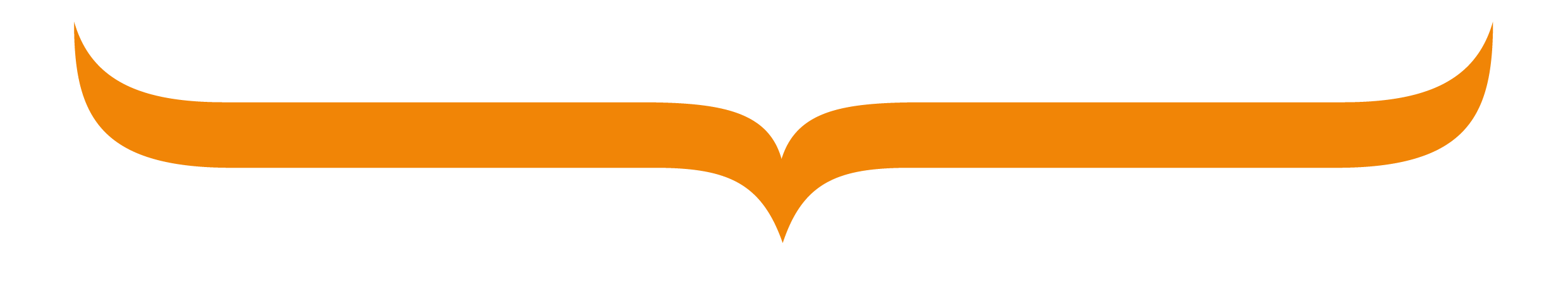 It is important to note that this description is a typical example of your placement and may be subject to change.GradeF1PlacementEndocrinology & DiabetesDepartmentThe Department is located in the Allam Diabetes Centre on the Hull Royal Infirmary site. There are 9 consultants in the department (not all appear in this photograph!). The department has an active research team led by the R+D lead for the Trust, Professor Sathyaplan, assisted by Senior Lecturer, Dr Harshal Deshmukh. Dr Kamrudeen Mohammed is Assistant Clinical Dean for Hull York Medical School. Dr Shiva Mongolu is IMT Training Programme Director, Dr Rehmat Karim is Clinical Governance Lead, and Dr Belinda Allan is Clinical Lead. Dr Chris Walton is the Chair of the Strategic Clinical Network for Diabetes in Yorkshire and the Humber. 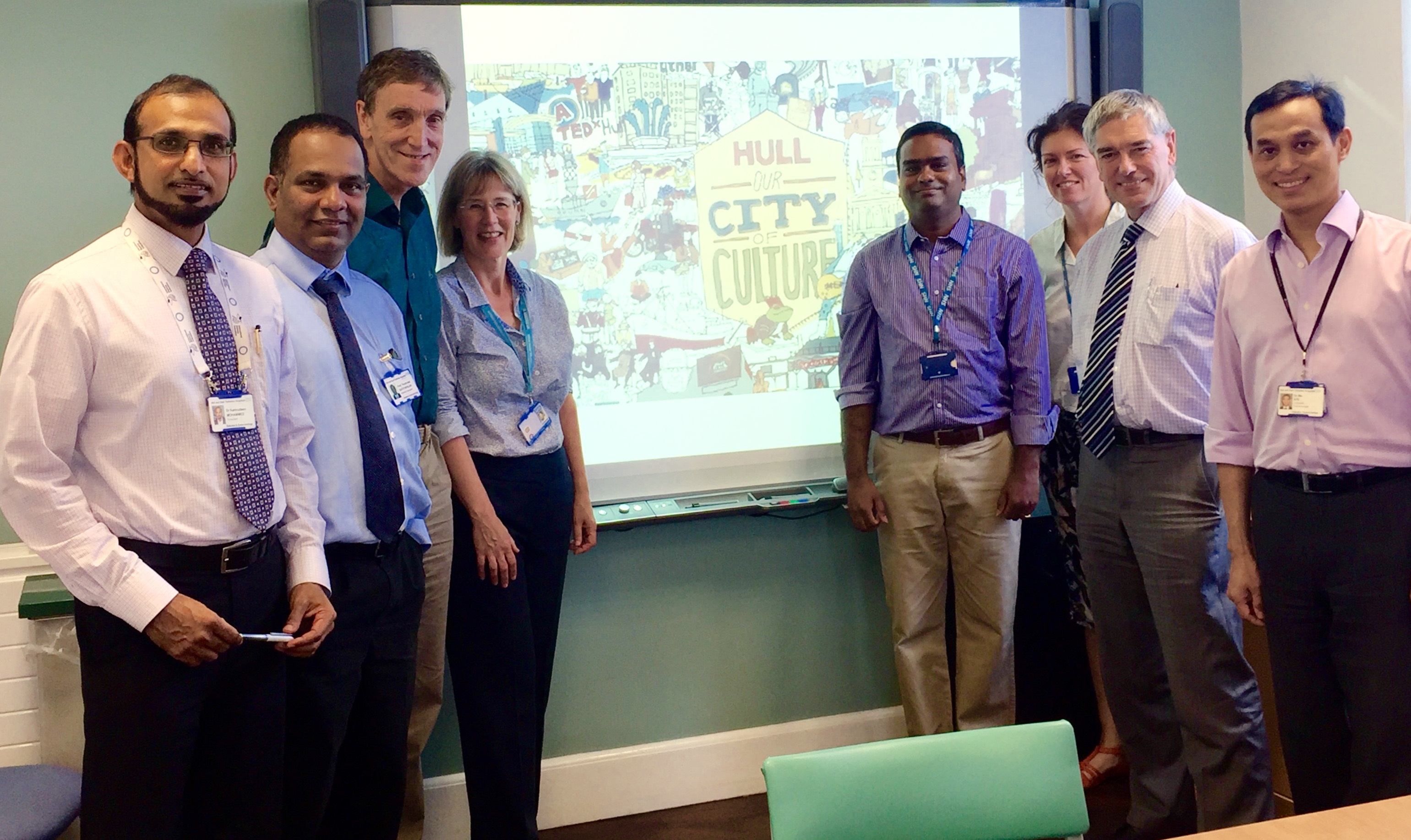 The type of work to expect and learning opportunitiesTo gain experience in diabetes and endocrinology history taking and examinationTo improve communication skills and develop team workTo master basic medical techniques To learn about common endocrinology emergencies and their managementTo build upon undergraduate education and FY1 experienceTo gain experience and familiarity in dealing with a wide variety of medical conditionsTo develop the skills of history taking, physical examination, appropriate investigation and rational prescribing To master several basic medical techniquesTo improve communication skills with patients, relatives and colleaguesTo develop skills in managing time and conflicting prioritiesAt the end of the four month period the FY1 will have obtained experience in the following:Diagnosing a wide range of common medical conditionsTreatment of a wide range of common conditions including managing some diabetic emergenciesManagement of a wide range of common acute medical conditionsAfter 4 months you should have had sufficient experience to be able to complete the required DOPS, , Mini-CEX.  Where the placement is basedDiabetes and Endocrine Ward, H10, Hull Royal Infirmary and the Acute Medical Unit, Hull Royal InfirmaryEducational and Clinical Supervisor(s) for the placementWill be allocated when you join the training programme.Main duties of the placementWard work.Typical working pattern in this placementOut of hours work could be in any other specialty and will be reflected in your work schedule with adequate noticeWard round each morning, ward jobs and discharges in the afternoon, clerking admissions in the acute medical unit and reviewing those patients transferred to the ward. You will be allocated self-directed study time to keep your e portfolio up to date.EmployerHull University Teaching Hospitals NHS Trust